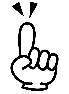 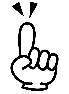 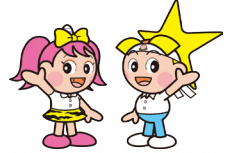 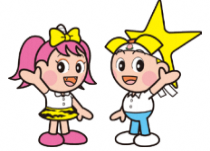 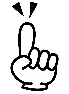 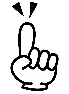 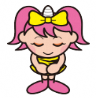 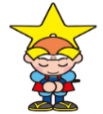 依頼者　部署名（　  　　　 　　　　　　　　　　）　　依頼者（　　　　　　　　　　　　）　　依頼日　　　　　月　　　　日　　（　　 ）曜日業務内容業務内容備　考備　考